Πληροφορίες: ΚΟΙΝ:	Πίνακας Αποδεκτών: - Γραφείο Υφυπουργού Παιδείας, Έρευνας και Θρησκευμάτων, κ. Δ. Μπαξεβανάκη- Γραφείο Υφυπουργού Παιδείας, Έρευνας και Θρησκευμάτων, κ. Μ. Τζούφη- Γραφείο Δ/ντή Ειδικής Αγωγής και Εκπαίδευσης του Υπ. Παιδείας, κ. Π. Κασσιανού- Φορείς – Μέλη Ε.Σ.Α.μεΑ.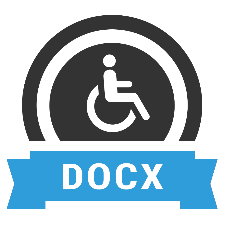 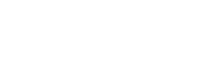 